QOU International Conference on Information and Communication TechnologyAuthor NameDepartment, FacultyUniversity, City, CountryEmail AddressAbstract:An abstract of 200-300 words.Keywords— Conference, Guidelines, ICT. 1. IntroductionThis is a guideline for the QICICT conference.Equation (1) demonstrates the relationship between the duty cycle, the pulse width, and the period:	… (1)Authors may check the guidelines attached with this template.The remainder of the paper is organized as follows. Section II introduces a literature review. Section III introduces the the developed environment. While section IV introduces the results and practical scenarios, section V concludes the paper.2. Literature ReviewThis section introduces a literature review.3. System ArchitectureThe objective of this paper is to design and …  3.1 The Development BoardThis subsection describes the … . As shown in Figure 1, the … .An example of a conference paper is described in (Guo et al., 2019) and (Saragih et al., 2020). An example on a website is illustrated in (Intel FPGAs, 2021), and an example of a journal paper is shown in (Svilainis, 2012) and (Yoo et al., 2007).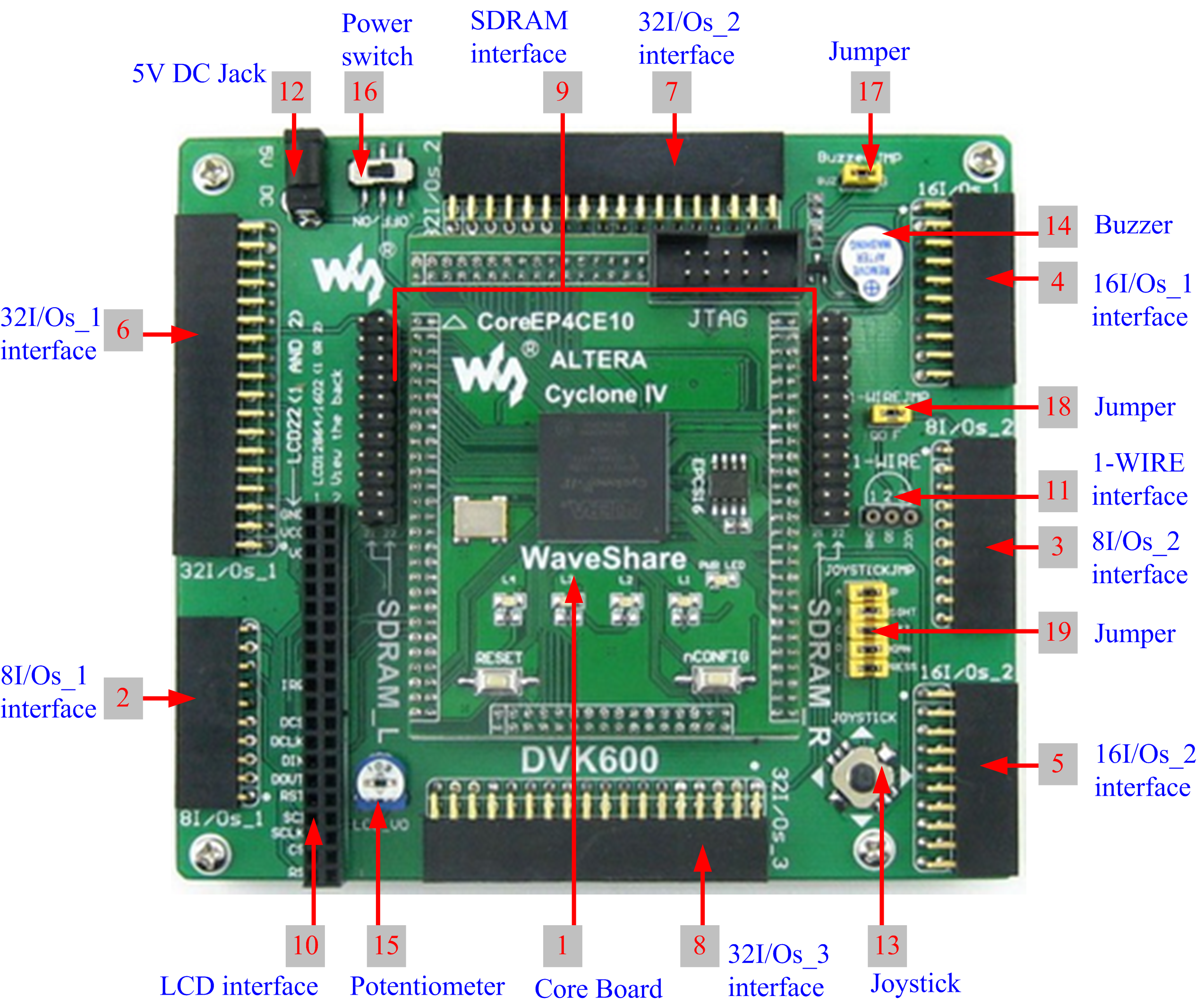 Fig. 1.An example on a figure.The … with the features shown in table 1.Table 1:Features of XYZThe next subsection describes the environment … .3.2 Environment DesignThis subsection describes the design .4. Results and Practical ScenariosThe.5. ConclusionThe paper describes a successful implementation and synthesis of … . ReferencesGuo, X. Y., Wan, G. C., & Tong, M. S. (2019, December). An Intelligent Control System of Music Rhythms by RGB-LED Lamp. In 2019 Photonics & Electromagnetics Research Symposium-Fall (PIERS-Fall) (pp. 1622-1627). IEEE. https://doi.org/10.1109/piers-fall48861.2019.9021892.Intel FPGAs, C. (2021). Cyclone® IV FPGAs Devices - Intel® FPGA. Retrieved 14 March 2021, from https://www.intel.com/content/www/us/en/products/programmable/fpga/cyclone-iv.html.Saragih, Y., Dermawan, R. D., Latifa, U., & Ming, C. C. (2020, June). Smart Angklung 2 Octave. In 2020 3rd International Conference on Mechanical, Electronics, Computer, and Industrial Technology (MECnIT) (pp. 276-281). IEEE. https://doi.org/10.1109/mecnit48290.2020.9166645.Svilainis, L. (2012). Comparison of the EMI performance of LED PWM dimming techniques for LED video display application. Journal of display technology, 8(3), 162-165. https://doi.org/10.1109/jdt.2011.2175362.Yoo, H., Kim, J. H., & Sul, S. K. (2007). Sensorless operation of a PWM rectifier for a distributed generation. IEEE Transactions on Power Electronics, 22(3), 1014-1018. https://doi.org/10.1109/tpel.2007.897094.FeatureValueSystem Frequency50MHzCore Voltage1.2VInputs/Outputs180Logical Elements (LEs)10320RAM414kBProgramming InterfaceJTAG